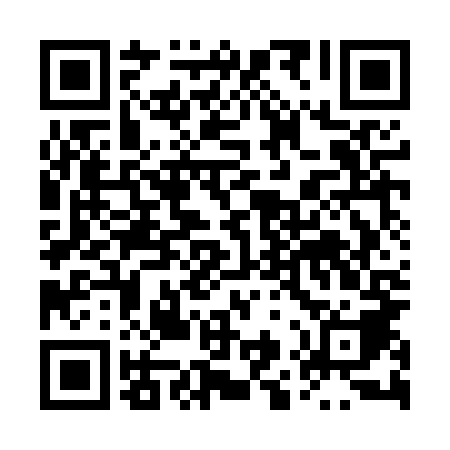 Ramadan times for Popielowo, PolandMon 11 Mar 2024 - Wed 10 Apr 2024High Latitude Method: Angle Based RulePrayer Calculation Method: Muslim World LeagueAsar Calculation Method: HanafiPrayer times provided by https://www.salahtimes.comDateDayFajrSuhurSunriseDhuhrAsrIftarMaghribIsha11Mon4:014:015:5511:423:345:305:307:1712Tue3:593:595:5311:423:355:325:327:1913Wed3:563:565:5011:423:375:345:347:2114Thu3:543:545:4811:413:385:365:367:2315Fri3:513:515:4611:413:395:375:377:2516Sat3:483:485:4311:413:415:395:397:2717Sun3:463:465:4111:403:425:415:417:2918Mon3:433:435:3911:403:445:435:437:3119Tue3:413:415:3611:403:455:445:447:3320Wed3:383:385:3411:403:475:465:467:3521Thu3:353:355:3211:393:485:485:487:3722Fri3:323:325:2911:393:495:505:507:4023Sat3:303:305:2711:393:515:515:517:4224Sun3:273:275:2511:383:525:535:537:4425Mon3:243:245:2211:383:535:555:557:4626Tue3:213:215:2011:383:555:575:577:4827Wed3:193:195:1811:373:565:585:587:5028Thu3:163:165:1511:373:576:006:007:5229Fri3:133:135:1311:373:596:026:027:5530Sat3:103:105:1111:374:006:046:047:5731Sun4:074:076:0812:365:017:057:058:591Mon4:044:046:0612:365:037:077:079:012Tue4:014:016:0412:365:047:097:099:043Wed3:583:586:0112:355:057:117:119:064Thu3:553:555:5912:355:067:127:129:085Fri3:523:525:5712:355:087:147:149:116Sat3:493:495:5412:355:097:167:169:137Sun3:463:465:5212:345:107:177:179:158Mon3:433:435:5012:345:117:197:199:189Tue3:403:405:4712:345:137:217:219:2010Wed3:373:375:4512:335:147:237:239:23